RIKSDAGEN SOCIALFÖRSÄKRINGSUTSKOTTETPROTOKOLLDATUM TIDNÄRVARANDEUTSKOTTSSAMMANTRÄDE 2020/21:432021-06-17Kl. 10.00-10.30Se bilaga 1§ 1	Medgivande att delta på distansUtskottet medgav deltagande på distans för följande ordinarie ledamöter och suppleanter: Maria Malmer Stenergard (M), Carina Ohlsson (S), Mattias Karlsson i Luleå (M), Linda Lindberg (SD), Teresa Carvalho (S), Martina Johansson (C), Katarina Brännström (M), Julia Kronlid (SD), Hans Eklind (KD), Björn Petersson (S), Jonas Andersson i Skellefteå (SD), Mattias Vepsä (S), Ann-Sofie Alm (M), Jennie Åfeldt (SD), Jonny Cato (C), Christina Höj Larsen (V), Fredrik Malm (L) och Rasmus Ling (MP).§ 2	Justering av protokollUtskottet justerade protokoll 2020/21:42.§ 3	Ändrade regler i utlänningslagen (SfU28)Utskottet fortsatte behandlingen av proposition 2020/21:191 och motioner.Utskottet justerade betänkande 2020/21:Sfl.J28.S-, M-, SD-, C-, V-, KD-, L- och MP-ledamöterna anmälde reservationer.M-, SD-, C-, V-, och KO-ledamöterna anmälde särskilda yttranden. SO-ledamöterna avstod från ställningstagande under förslagspunkt 17.§ 4	Bemyndigande att justera dagens protokollUtskottet uppdrog åt ordföranden, eller vid förfall för henne, vice ordföranden, att justera dagens protokoll.Vid protokollet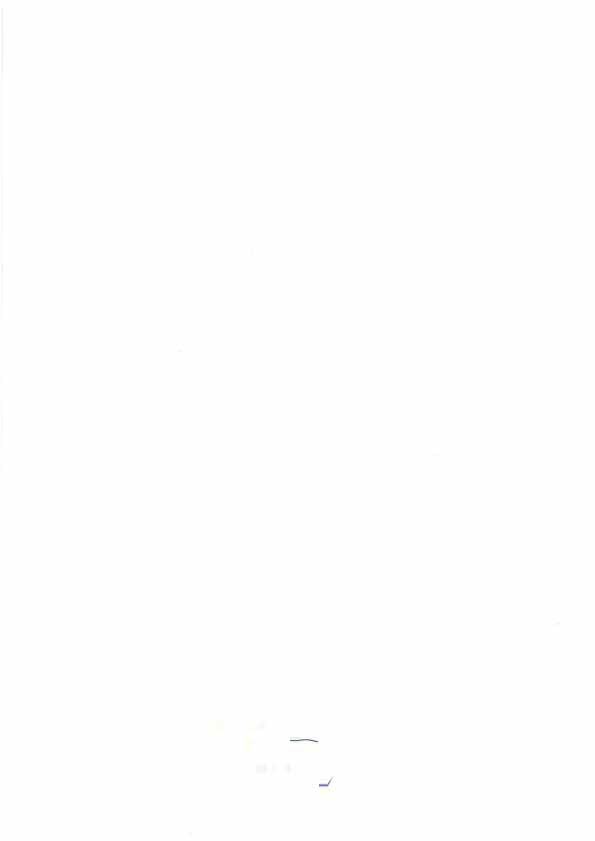 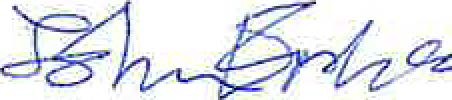 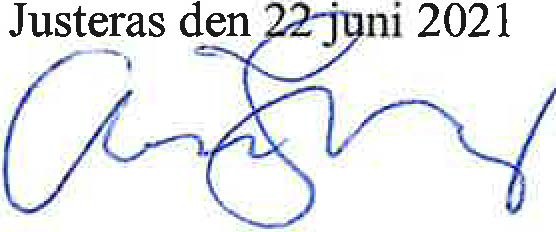 SOCIALFÖRSÄKRINGS­ UTSKOTTETNÄRVAROFÖRTECKNINGBilaga 1till protokoll 2020/21:43N = Närvarande V= Votering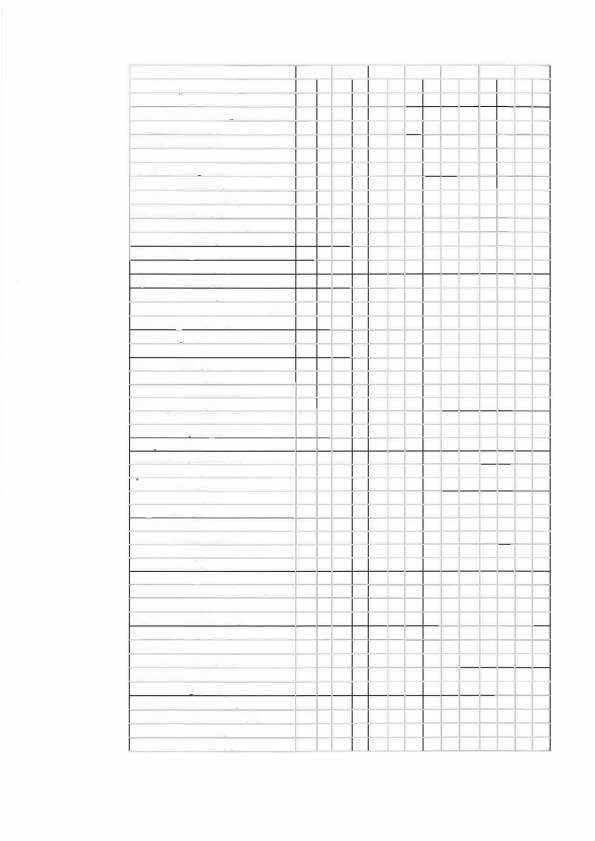 X = ledamöter som deltagit i handläggningen0 = ledamöter som härntöver har varit närvarande§§111§ 2,4§3§3NNVVNVNVNVNVNVVLEDAMÖTERLEDAMÖTERLEDAMÖTERLEDAMÖTERLEDAMÖTERMaria Malmer Stenergard (M) ordf.Maria Malmer Stenergard (M) ordf.Maria Malmer Stenergard (M) ordf.Maria Malmer Stenergard (M) ordf.Maria Malmer Stenergard (M) ordf.XXXRikard Larsson (S) vice ordf.XXXXCarina Ohlsson (S)Carina Ohlsson (S)Carina Ohlsson (S)Carina Ohlsson (S)Carina Ohlsson (S)XXXMattias Karlsson i Luleå (M)Mattias Karlsson i Luleå (M)Mattias Karlsson i Luleå (M)Mattias Karlsson i Luleå (M)Mattias Karlsson i Luleå (M)XXXLinda Lindberg (SD)Linda Lindberg (SD)Linda Lindberg (SD)Linda Lindberg (SD)Linda Lindberg (SD)XXXTeresa Carvalho (S)Teresa Carvalho (S)Teresa Carvalho (S)Teresa Carvalho (S)Teresa Carvalho (S)XXXMartina Johansson (C)Martina Johansson (C)Martina Johansson (C)Martina Johansson (C)Martina Johansson (C)X00Ida Gabrielsson (V)Ida Gabrielsson (V)Ida Gabrielsson (V)Ida Gabrielsson (V)Ida Gabrielsson (V)Katarina Brännström (M)Katarina Brännström (M)Katarina Brännström (M)Katarina Brännström (M)Katarina Brännström (M)XXXJulia Kronlid (SD) Hannah Bergstedt (S) Hans Eklind (KD) Björn Petersson (S)Bengt Eliasson (L)Julia Kronlid (SD) Hannah Bergstedt (S) Hans Eklind (KD) Björn Petersson (S)Bengt Eliasson (L)Julia Kronlid (SD) Hannah Bergstedt (S) Hans Eklind (KD) Björn Petersson (S)Bengt Eliasson (L)X00Julia Kronlid (SD) Hannah Bergstedt (S) Hans Eklind (KD) Björn Petersson (S)Bengt Eliasson (L)Julia Kronlid (SD) Hannah Bergstedt (S) Hans Eklind (KD) Björn Petersson (S)Bengt Eliasson (L)Julia Kronlid (SD) Hannah Bergstedt (S) Hans Eklind (KD) Björn Petersson (S)Bengt Eliasson (L)XJulia Kronlid (SD) Hannah Bergstedt (S) Hans Eklind (KD) Björn Petersson (S)Bengt Eliasson (L)Julia Kronlid (SD) Hannah Bergstedt (S) Hans Eklind (KD) Björn Petersson (S)Bengt Eliasson (L)Julia Kronlid (SD) Hannah Bergstedt (S) Hans Eklind (KD) Björn Petersson (S)Bengt Eliasson (L)XXXXXXJulia Kronlid (SD) Hannah Bergstedt (S) Hans Eklind (KD) Björn Petersson (S)Bengt Eliasson (L)Julia Kronlid (SD) Hannah Bergstedt (S) Hans Eklind (KD) Björn Petersson (S)Bengt Eliasson (L)Julia Kronlid (SD) Hannah Bergstedt (S) Hans Eklind (KD) Björn Petersson (S)Bengt Eliasson (L)XXJonas Andersson i Skellefteå (SD)Jonas Andersson i Skellefteå (SD)Jonas Andersson i Skellefteå (SD)Jonas Andersson i Skellefteå (SD)Jonas Andersson i Skellefteå (SD)XXXMats Berglund (MP)Arin Karapet (M)Mats Berglund (MP)Arin Karapet (M)Mats Berglund (MP)Arin Karapet (M)Mats Berglund (MP)Arin Karapet (M)Mats Berglund (MP)Arin Karapet (M)Mats Berglund (MP)Arin Karapet (M)Mats Berglund (MP)Arin Karapet (M)Mats Berglund (MP)Arin Karapet (M)Mats Berglund (MP)Arin Karapet (M)Mats Berglund (MP)Arin Karapet (M)SUPPLEANTERMattias Vepsä (S)SUPPLEANTERMattias Vepsä (S)SUPPLEANTERMattias Vepsä (S)SUPPLEANTERMattias Vepsä (S)SUPPLEANTERMattias Vepsä (S)XSUPPLEANTERMattias Vepsä (S)SUPPLEANTERMattias Vepsä (S)SUPPLEANTERMattias Vepsä (S)SUPPLEANTERMattias Vepsä (S)SUPPLEANTERMattias Vepsä (S)XXXAnn-Sofie Alm (M)Ann-Sofie Alm (M)Ann-Sofie Alm (M)Ann-Sofie Alm (M)Ann-Sofie Alm (M)XXXMarianne Pettersson (S)Fredrik Schulte (M)Jennie Åfeldt (SD)0XXPaula Holmqvist (S)Jonny Cato (C)Christina Höj Larsen (V)0XXXXXEllen Juntti (M)Asa Karlsson (S)Pia Steensland (KD)Dag Larsson (S)Fredrik Malm (L)XXXLars Andersson (SD)Karolina Skog (MP)Erik Ottoson (M)Clara Aranda (SD)Ann-Christine From Utterstedt (SD)Mats Persson (L)Barbro Westerholm (L)Catarina Deremar (C)Barbro Westerholm (L)Catarina Deremar (C)Ciczie Weidby (V)Andreas Carlson (KD)Sofia Damm (KD)Rasmus Ling (MP)Annika Hirvonen (MP)XXXRasmus Ling (MP)Annika Hirvonen (MP)XXXFredrik Lundh Sammeli (S)Johanna Jönsson (C)Roza Güclü Hedin (S)